РОССИЙСКАЯ ФЕДЕРАЦИЯСАМАРСКАЯ ОБЛАСТЬМУНИЦИПАЛЬНЫЙ РАЙОН БЕЗЕНЧУКСКИЙСОБРАНИЕ ПРЕДСТАВИТЕЛЕЙ СЕЛЬСКОГО ПОСЕЛЕНИЯ ПРЕПОЛОВЕНКА ЧЕТВЕРТОГО СОЗЫВАРЕШЕНИЕ«25» января 2022 г.	                                                                  № 69/27Об утверждении плана работы  Собрания представителей сельского поселения Преполовенка  муниципального района Безенчукский Самарской области на 2022 годЗаслушав и обсудив представленный План работы Собрания представителей сельского поселения Преполовенка на 2022 год, Собрание представителей  сельского  поселения Преполовенка муниципального района Безенчукский Самарской области РЕШИЛО:Утвердить План работы Собрания представителей сельского поселения Преполовенка на 2022 год согласно Приложения.Поручить постоянным комиссиям Собрания представителей вносить изменения в план работы Собрания представителей на 2022 год.3. Опубликовать настоящее решение в газете сельского поселения Преполовенка муниципального района Безенчукский Самарской области «Вестник сельского поселения Преполовенка» и разместить на официальном сайте Администрации сельского поселения Преполовенка муниципального района Безенчукский Самарской области в информационно-телекоммуникационной сети «Интернет» по адресу: http://prepolovenka.ru/.4. Настоящее Решение  вступает в силу со дня его официального опубликования.Председатель Собрания представителейсельского поселения Преполовенкамуниципального района БезенчукскийСамарской области                                                                          М.М.БанноваГлава сельского поселения Преполовенкамуниципального района БезенчукскийСамарской области                                                                          В.Б.ВасильевПриложение к РешениюСобрания представителей сельского поселения Преполовенкамуниципального района БезенчукскийСамарской области № 69/27 от 25.01.2022г.ПЛАНработы Собрания представителей сельского поселения Преполовенка на 2022г. Нормотворческая деятельность Собрания представителей2. Проекты нормативных правовых актов о внесении изменений в действующие нормативные правовые акты3. Собрания; публичные слушания; семинары; «круглые столы»; пресс-конференции.4. Организация работы Собрания представителей сельского поселения  Преполовенка на 2022 год№ п/пНаименование проекта нормативного правового актаИнициатор проекта нормативного правового актаКомиссия Собрания представителейСроки рассмотренияСроки рассмотренияПримечание№ п/пНаименование проекта нормативного правового актаИнициатор проекта нормативного правового актаКомиссия Собрания представителейПостоянной комиссиейСобранием представителейПримечание1.2345671О ежегодном отчете Главы сельского поселения перед Собранием представителей о результатах деятельностиГлава поселенияКомиссия бюджетно-финансовая и по нормотворчествумартмарт2Отчёт об исполнении бюджета сельского поселения за 1 квартал 2022 годаГлава поселенияКомиссия бюджетно-финансовая и по нормотворчествуапрельапрель3Об организации мероприятий по благоустройству территории сельского поселения.Глава поселенияКомиссия по транспорту, жилищно – коммунальному хозяйству и благоустройствуапрельапрель4Об утверждении ежегодного отчёта об исполнении бюджета сельского поселения за 2021 год.Глава поселенияКомиссия бюджетно-финансовая и по нормотворчествумаймай5Об организации отдыха, оздоровления и занятости детей и подростков в летнем периоде 2022 годаГлава поселенияКомиссия по социальным вопросам и депутатской этикеапрельмай6Отчёт  об исполнении бюджета сельского поселения за 1 полугодие 2022 годаГлава поселенияКомиссия бюджетно-финансовая и по нормотворчествуиюльиюль7Об отчёте администрации сельского поселения за 2021 годГлава поселенияКомиссия по социальным вопросам и депутатской этикеавгуставгуст8 Отчёт  об итогах исполнении бюджета сельского поселения за 9 месяцев  2022 годаГлава поселенияКомиссия бюджетно-финансовая и по нормотворчествусентябрьсентябрь9Об установлении земельного налога на территории сельского поселения на 2023 годГлава поселенияКомиссия бюджетно-финансовая и по нормотворчествуноябрьноябрь10Об установлении налога на имущество физических лиц на территории сельского поселения на 2023 годГлава поселенияКомиссия бюджетно-финансовая и по нормотворчествуноябрьноябрь11О бюджете сельского поселения  Преполовенка  на 2023 год и плановый период 2024 и 2025 г.Глава поселенияКомиссия бюджетно-финансовая и по нормотворчествуноябрьноябрь12Об утверждении бюджета сельского поселения  Преполовенка на 2023 год и плановый период 2024 и 2025 годовГлава поселенияКомиссия бюджетно-финансовая и по нормотворчествудекабрьдекабрь13Об утверждении плана работы Собрания представителей сельского поселения  Преполовенка на 2023 годГлава поселенияПостоянные комиссиидекабрьдекабрь№ п/пНаименование проекта нормативного правового актаИнициатор проекта нормативного правового актаКомиссия Собрания представителейСроки рассмотренияСроки рассмотренияПримечание№ п/пНаименование проекта нормативного правового актаИнициатор проекта нормативного правового актаКомиссия Собрания представителейПостоянной комиссиейСобранием представителейПримечание1.О внесении изменений в действующий  бюджет сельского поселенияПреполовенкаГлава поселения Комиссия бюджетно-финансовая и по нормотворчествуфевральмарт2.Об уточнении бюджета сельского поселения  Преполовенка на 2022 годГлава поселенияКомиссия бюджетно-финансовая и по нормотворчествуПо мере необходимостиПо мере необходимости№ п/пНаименование мероприятияТемаОтветственная комиссияСрок проведенияПримечание1.Собрание депутатов сельского поселения ПреполовенкаИтоги работы Собрания представителей сельского поселения за 2021 годПредседатель Собрания представителей, депутаты.февраль2Публичные слушанияО внесении изменений в действующий бюджет сельского поселения ПреполовенкаКомиссия по социальным вопросам и депутатской этикефевраль3.Публичные слушанияО проекте отчёта об исполнении бюджета сельского поселения  за 2021 годКомиссия бюджетно-финансовая и по нормотворчествумай4.Публичные слушанияО проекте бюджета сельского поселения  на 2023 годКомиссия бюджетно-финансовая и по нормотворчествуноябрь5.СеминарОб организации деятельности депутатов Собрания представителейКомиссия по социальным вопросам и депутатской этикеноябрь6.Круглый столСостояние работы по профилактике наркомании  на территории поселенияКомиссия по социальным вопросам и депутатской этикемарт№ п/пНаименование мероприятияИсполнительСроки1.Заседание Собрания представителейГлава поселения, депутатыв течение года2.Заседания постоянно действующих  комиссийПредседатели постоянно действующих комиссийежемесячно3.Прием гражданДепутатысогласно графику приема4.Участие в районных и областных мероприятияхГлава поселения, депутатыв течение года5.Участие в мероприятиях, проводимых в сельском поселенииГлава поселения, депутатыв течение года6.Участие на совещаниях, семинарах, «круглых столах», проводимых Собранием представителей районаГлава поселения, депутатыв течение года7.Планирование работы Собрания представителей и постоянных комиссийГлава поселения, председатели комиссий, депутатыежемесячно8.Организационные заседания постоянных комиссий Собрания представителейГлава поселенияоктябрь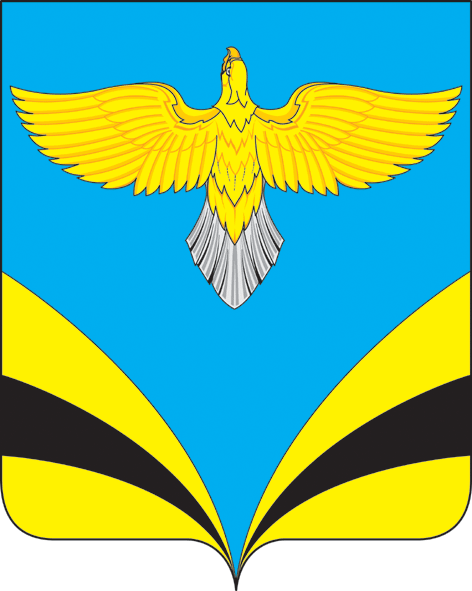 